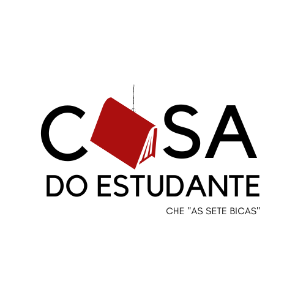 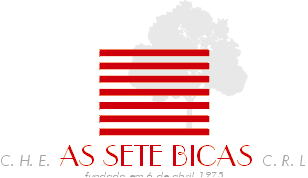 FICHA DE IDENTIFICAÇÃO DO RESIDENTEAnexo: declaração de matrícula            Nome: ______________________________________________________________________________________________ Estudante do _______º ano de __________________________(curso) ano letivo de ingresso_________/________, na ____________________________________________ (instituição de ensino), com o BI/Cartão do Cidadão/Passaporte (riscar o que não interessa) nº:__________________, válido até ____/____/_________.Data de nascimento: _______/______/______, Naturalidade: ______________________________________ Morada ____________________________________________________________________________________________ Código Postal: _________-______ Localidade: ______________________________________________________ Filiação (Pai): ________________________________________________Tlm.________________________________ Filiação (Mãe): _______________________________________________Tlm._______________________________ Contactos do aluno Telefone: __________________________Mail: ______________________________________________________________________________________________ Dormitório: ____________________ Processo nº ____________________Senhora da Hora, _________ de ______________________ de 202___Assinatura: _____________________________________________________